AMATÖÖRIT(Amatörer, 110 min, Ruotsi 2018)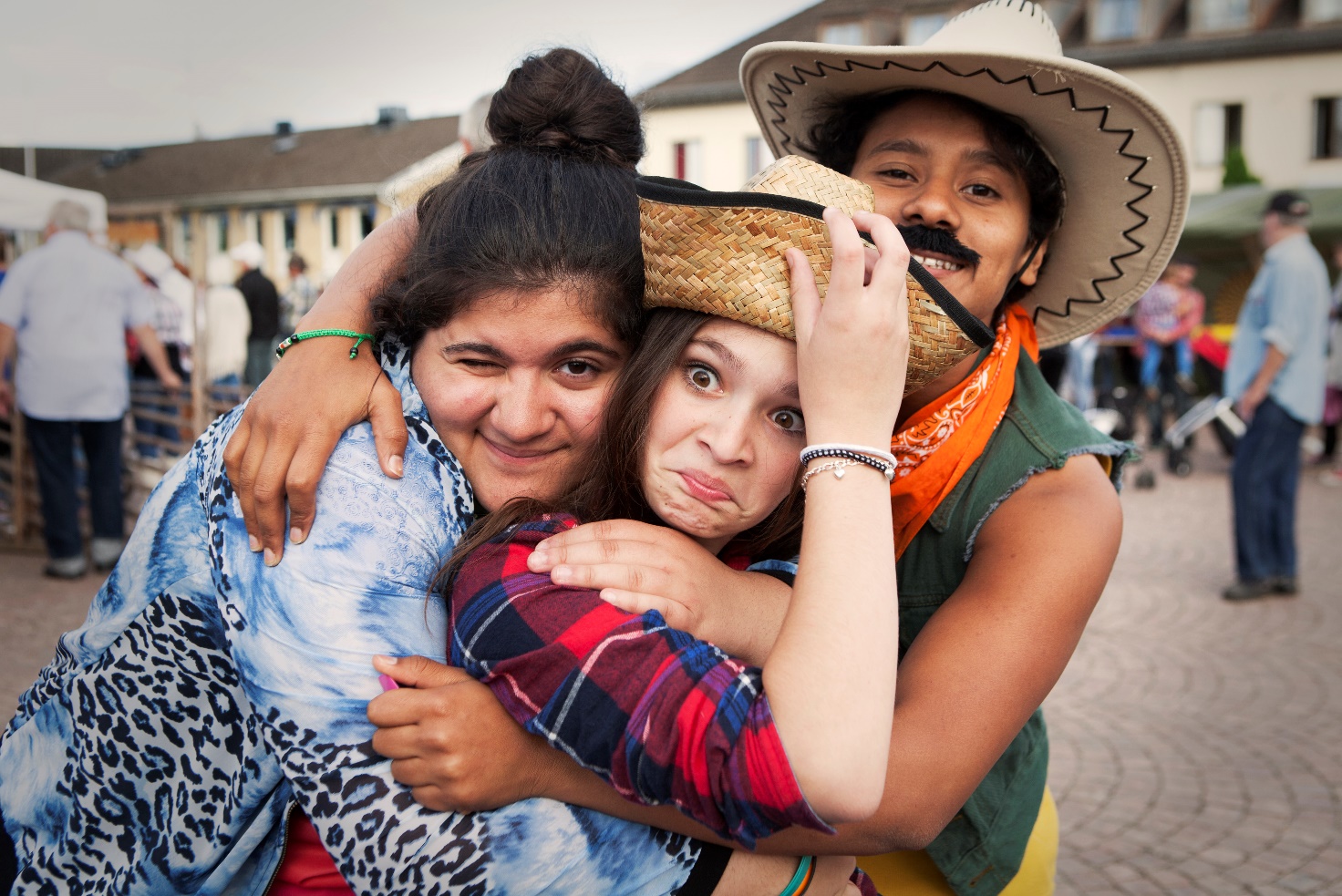 Ohjaus: Gabriela Pichler Pää-osissa: Zahraa Aldoujaili, Yara Aliadotter, Fredrik Dahl Levitys Suomessa: Kinoscreen Illusion ltd Ensi-ilta syksyllä 2018 info: klas@cinemedia.fi, puh 040-5872171 Tervetuloa Laforsiin! Pieni ruotsalainen kaivoskaupunki on epätoivoisesti uuden alun tarpeessa. Saksalainen halpakauppaketju Superbilly tuo muassaan pienen toivonkipinän harkitessaan asettumista alueelle. 500 uutta työpaikkaa saisi aikaan muutoksen! Nyt on aika saada Lafors maailmankartalle, ilmoittaa kunnanjohtaja ja pian onkin päätetty teettää paikkakunnasta elokuva.  Kulttuuriin budjetoidut rahat ovat kylläkin lopussa, mutta kunnan palveluksessa oleva Musse saa uskaliaan idean: Annetaan koululaisten tehdä elokuva – kouluprojektina demokratian hengessä! Sehän on nykyaikaa, innovatiivista – ja ilmaista ... Gabriela Pichlerin menestyselokuva Syödä, nukkua, kuolla saa jatkoa uudesta draamasta, joka on täynnä nokkavaa huumoria ja sykkivää pikkukaupungin sydäntä. Harva kykenee tekemään ajankuvaa niin kevyin vedoin sekä kärjistäen että lämmölläkuin Gabriela Pichler. Kuten hänen läpimurtoelokuvansa Syödä, nukkua, kuolla myös Amatörer sykkii raakaa energiaa, huumoria ja empatiaa.www.kinoscreen.com